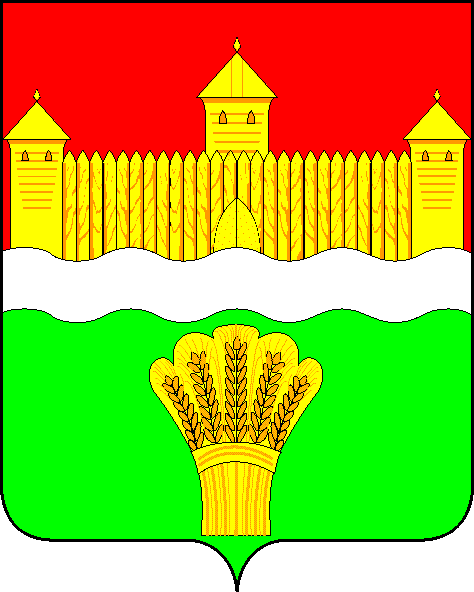 КЕМЕРОВСКАЯ ОБЛАСТЬ - КУЗБАСССОВЕТ НАРОДНЫХ ДЕПУТАТОВКЕМЕРОВСКОГО МУНИЦИПАЛЬНОГО ОКРУГАПЕРВОГО СОЗЫВАСЕССИЯ № 29Решениеот «30» сентября 2021 г. № 466г. КемеровоО подготовке к зиме объектов коммунальной инфраструктуры Кемеровского муниципального округа на 2021-2022 гг.Заслушав заместителя главы Кемеровского муниципального округа по жилищно-коммунальному хозяйству и безопасности о подготовке к зиме объектов коммунальной инфраструктуры Кемеровского муниципального округа на 2021-2022 гг., руководствуясь ст. 27 Устава Кемеровского муниципального округа, Совет народных депутатов Кемеровского муниципального округаРЕШИЛ:1. Информацию заместителя главы Кемеровского муниципального округа по жилищно-коммунальному хозяйству и безопасности о подготовке к зиме объектов коммунальной инфраструктуры Кемеровского муниципального округа на 2021-2022 гг. принять к сведению.2. Направить информацию заместителя главы Кемеровского муниципального округа по жилищно-коммунальному хозяйству и безопасности о подготовке к зиме объектов коммунальной инфраструктуры Кемеровского муниципального округа на 2021-2022 гг. М.В. Коляденко главе Кемеровского муниципального округа.3. Опубликовать настоящее решение в газете «Заря» и разместить решение на официальном сайте Совета народных депутатов Кемеровского муниципального округа в сети «Интернет».4. Настоящее решение вступает в силу со дня его принятия.5. Контроль за исполнением решения возложить на Денисова В.В. – председателя комитета по социально-экономическому развитию и жилищно-коммунальному хозяйству.Председатель Совета народных депутатов Кемеровского муниципального округа                                      В.В. Харланович 